2017 – 2018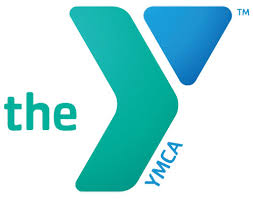 YMCA OF ACADIANA HOLIDAY CAMPREGISTRATION FORMChild/Children’s Name: _______________________________________________________________________________________________Home Address: ________________________________________________________________________________________________________City: ____________________________State: _____Zip: ____________ Phone: ________________________________________________Date of Birth: _______________________School: ____________________________Male/Female: ___________________________Mother’s Name: _________________________________________Cell Phone: _______________________________________________Father’s Name:   ________________________________________Cell Phone:  _______________________________________________Emergency Contact: ____________________________________Telephone #:______________________________________________Email Address: ________________________________________________________________________________________________________Authorized to Pick Up Child:1.____________________________________________________________	Phone: __________________________________________________2. ___________________________________________________________	Phone: __________________________________________________3. ___________________________________________________________	Phone: __________________________________________________4. ___________________________________________________________	Phone: __________________________________________________5. ___________________________________________________________	Phone: __________________________________________________This registration form is good for all camps.HOLIDAY CAMP SCHEDULE:DATES							FEES:IN- SERVICE/ FALL BREAK	 	OCT.  19 & 20			$25 per dayIN-SERVICE	    		     	NOV. 1              			$25 per dayTHANKSGIVING CAMP 			NOV. 20-22			$25 per dayPARENT/TEACHER CONFERENCE		DEC. 13				$25 per day CHRISTMAS BREAK (I)			DEC. 26-29 			$25 per dayCHRISTMAS BREAK (II)			JAN 2-5				$25 per dayIN-SERVICE				JAN 31       			$25 per daySPRING BREAK				APRIL 2-6			$25 per day*** Please register one week prior to each camp start date.  All fees are due in advance.HEALTH RECORDIs there any significant health history that the staff should know about?Is there any reason for physical restriction and to what extent?Any medication to be taken?  Please see the YMCA about a medical release form.Any other medical information you feel would help the YMCA serve your child?Preference of hospital or Doctor in case of emergency.WAIVERI understand that the YMCA of Acadiana assumes no responsibility for injuries or illness that my child may sustain as a result of a physical condition or resulting from participation in any athletic activities.I specifically waive, give up, and release the YMCA and staff from liability from any claim for damages which I or my child may have relating to injuries or illness that he/she may sustain at the YMCA while participating in YMCA activities.  I agree to indemnify and hold harmless the YMCA from any loss, liability, damage, or cost they may incur due to the presence of the undersigned in, upon, or about the YMCA premises or in any way observing or using any facilities equipment of the YMCA or participating in any programs affiliated with the YMCA whether caused by the negligence of the YMCA or otherwise.In signing the waiver, I certify that my child is in good health with no chronic illness or abnormal tendencies.  In the event of any emergency in which my child requires medical care, I authorize the YMCA to act for me, and to obtain for him/her whatever medical treatment the staff in its best judgment deems necessary and appropriate; including, but not limited to, whatever medical and/or dental examination, diagnosis, and/or treatment is deemed necessary.I understand the YMCA of Acadiana is NOT responsible for personal property lost or stolen while members and/or program participants are using YMCA facilities or on YMCA premises.I give permission to the YMCA of Acadiana to use, without limitation or obligation, photographs, film footage, or tape recordings, which may include my child’s image or voice for purposes of promoting or interpreting YMCA programs.I further understand that if my child is not picked up from camp by 6:30 p.m. and the YMCA has tried to contact all authorized persons, the YMCA will notify the necessary agencies to come and get my child.  The YMCA has been instructed by the Lafayette Police Department to carry out this procedure. POLICIES AND PROCEDURESI understand that all fees are NON-REFUNDABLE.I agree to pay a $25.00 fee for all returned checks.I understand the YMCA does not carry medical insurance and this coverage is my responsibility.I agree to pick my child up no later than 6:00 p.m.  I further agree to pay a late fee of $1.00 per minute that I am late.I understand that I must pack my child a nut-free lunch every day they attend holiday camp as well as a morning snack.____________________________________________________				     	____________________PARENT OR GUARDIAN							DATE